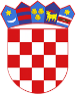 R  E  P  U  B  L  I  K  A    H  R  V  A  T  S  K  APOŽEŠKO-SLAVONSKA ŽUPANIJAGRAD POŽEGA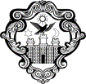 GRADONAČELNIKKLASA: 400-01/22-07/1URBROJ: 2177-1-02/01-22-3Požega, 15. studeni 2022.GRADSKOM VIJEĆU GRADA POŽEGEPREDMET: Prijedlog Proračuna Grada Požege za 2023. godinu  sa projekcijama za 2024. i 2025. godinu -  dostavlja seNa temelju članka 62. stavka 1. podstavka 3. i članka 113. stavka 2. Statuta Grada Požege (Službene novine Grada Požege, broj: 2/21. i 11/22. - u nastavku teksta: Statut), te članka 59. stavka 1. i članka 61. stavka 1. i 2. Poslovnika o radu Gradskog vijeća Grada Požege (Službene novine Grada Požege, broj: 9/13., 19/13., 5/14., 19/14., 4/18., 7/18.- pročišćeni tekst, 2/20., 2/21. i 4/21.- pročišćeni tekst ), dostavlja se Naslovu na razmatranje i usvajanje Prijedlog Proračuna Grada Požege za 2023. godinu sa projekcijama za 2024. i 2025. godinu.Pravni temelj za donošenje Proračuna je u odredbi članka 69. Zakona o lokalnoj i područnoj (regionalnoj) samoupravi (Narodne novine, broj: 33/01., 60/01.- vjerodostojno tumačenje, 109/07.,125/08., 36/09., 150/11., 144/12., 19/13.- pročišćeni tekst, 137/15.- ispravak, 123/17., 98/19. i 144/20.), odredbama Zakona o proračunu (Narodne novine, broj: 144/21.), te u članku 39. stavku 1. podstavku 5. i članku 111. do 113. Statuta.GRADONAČELNIKdr.sc. Željko Glavić, v.r.PRIVITAK:Zaključak Gradonačelnika Grada PožegePrijedlog Proračuna Grada Požege za 2023. godinu sa projekcijama za 2024. i 2025. godinuR  E  P  U  B  L  I  K  A    H  R  V  A  T  S  K  APOŽEŠKO-SLAVONSKA ŽUPANIJAGRAD POŽEGAGRADONAČELNIKKLASA: 400-01/22-07/1URBROJ: 2177-1-02/01-22-2Požega, 15. studeni 2022.Na temelju članka 44. stavka 1. i članka 69. stavka 3. Zakona o lokalnoj i područnoj  (regionalnoj) samoupravi (Narodne novine, broj:33/01., 60/01.- vjerodostojno tumačenje, 109/07., 125/08., 36/09., 150/11., 144/12., 19/13.- pročišćeni tekst, 137/15.- ispravak, 123/17.,  98/19. i 144/20.) i članka  62. stavka 1. podstavka 3. i članka 113. stavka 2. Statuta Grada Požege (Službene novine Grada Požege, broj: 2/21. i 11/22.) Gradonačelnik Grada Požege, dana 15. studenog 2022. godine, donosiZ A K L J U Č A KUtvrđuje se Prijedlog Proračun Grada Požege za 2023. godinu zajedno sa Projekcijom Proračuna Grada Požege za 2024. i 2025. godinu, u predloženom tekstu.II. Prijedlog Proračuna iz točke I. ovoga Zaključka upućuje se Gradskom vijeću Grada Požege na razmatranje i usvajanje.GRADONAČELNIKdr.sc. Željko Glavić, v.r.DOSTAVITI:l.	Gradskom vijeću Grada Požege2.	Pismohrani.PRIJEDLOGR  E  P  U  B  L  I  K  A    H  R  V  A  T  S  K  APOŽEŠKO-SLAVONSKA ŽUPANIJAGRAD POŽEGAGRADSKO VIJEĆEKLASA: 400-01/22-07/1URBROJ: 2177-1-02/01-22-4Požega, __. prosinca 2022.Na temelju članka 69. stavka 2. Zakona o lokalnoj i područnoj (regionalnoj) samoupravi (Narodne novine, broj: 33/01., 60/01.- vjerodostojno tumačenje, 109/07., 125/08., 36/09., 150/11. 144/12., 19/13.- pročišćeni tekst, 137/15.- ispravak, 123/17., 98/19. i 144/20.), članka 42. stavka 1. Zakona o proračunu (Narodne novine,  broj: 144/21.),  te članka 39. stavka 1. podstavka 5. i članka 113. stavka 1. Statuta Grada Požege (Službene novine Grada Požege, broj: 2/21. i 11/22.), Gradsko vijeće Grada Požege, na 16. sjednici, održanoj dana, __. prosinca 2022. godine, donosiPRORAČUN GRADA POŽEGE ZA 2023. GODINUI.	OPĆI DIOČlanak 1.Proračun Grada Požege za 2023. godinu (u nastavku teksta: Proračun Grada Požege) sastoji se od:RAČUN PRIHODA I RASHODAPRIHODI UKUPNO							25.516.600,00 €1. PRIHODI POSLOVANJA						25.225.810,00 €2. PRIHODI  OD PRODAJE NEFINANCIJSKE IMOVINE		     290.790,00 €RASHODI UKUPNO							 26.626.800,00 €1. RASHODI POSLOVANJA 						 17.736.144,00 €2. RASHODI ZA NABAVU NEFINANCIJSKE IMOVINE		   8.890.656,00 €RAZLIKA - VIŠAK/MANJAK 						  -1.110.200,00 € RAČUN  ZADUŽIVANJA/FINANCIRANJA1. PRIMICI OD FINANCIJSKE IMOVINE I ZADUŽIVANJA		   1.064.290,00 €2. IZDACI ZA FINANCIJSKU IMOVINU I OTPLATE ZAJMOVA	      889.700,00 €NETTO ZADUŽIVANJE/FINANCIRANJE 				      174.590,00 €DONOS VIŠKA/MANJKA IZ PRETHODNE(IH) GODINA		      935.610,00 €VIŠAK/MANJAK + NETTO ZADUŽIVANJE/FINANCIRANJE			   0,00 €.Članak 2.Prihodi i rashodi, te primici i izdaci utvrđuju se u Računu prihoda i rashoda i Računu financiranja za 2023. godinu po ekonomskoj klasifikaciji.II.	POSEBNI DIOČlanak 3. Rashodi poslovanja i rashodi za nabavu nefinancijske imovine u Proračunu Grada Požege u ukupnoj svoti od 26.626.800,00 € i izdaci za financijsku imovinu i otplate zajmova od 889.700,00 € raspoređuju se po proračunskim klasifikacijama u Posebnom dijelu Proračuna Grada Požege.III.	PROJEKCIJA PRORAČUNAČlanak 4.Projekcija proračuna za 2024. i 2025. godinu izrađena je na razini skupine ekonomske klasifikacije u Općem i Posebnom dijelu projekcije i čini sastavni dio ovog Proračuna.V.	ZAVRŠNA ODREDBA Članak 5.Ovaj će se Proračun Grada Požege objaviti u Službenim novinama Grada Požege, a stupa na snagu 1. siječnja 2023. godine.PREDSJEDNIKMatej Begić, dipl.ing.šum.16. SJEDNICA GRADSKOG VIJEĆA GRADA POŽEGETOČKA 1.a) DNEVNOG REDAPRIJEDLOG PRORAČUNA GRADA POŽEGE ZA 2023. GODINU  SA PROJEKCIJAMA ZA 2024. I 2025. GODINUPREDLAGATELJ:	Gradonačelnik Grada PožegeIZVJESTITELJ:		Gradonačelnik Grada PožegeProsinac 2022.